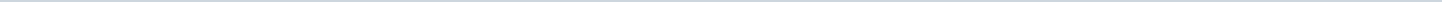 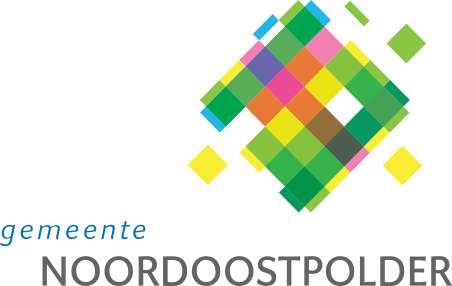 Gemeente NoordoostpolderAangemaakt op:Gemeente Noordoostpolder29-03-2024 13:29Politieke vragen3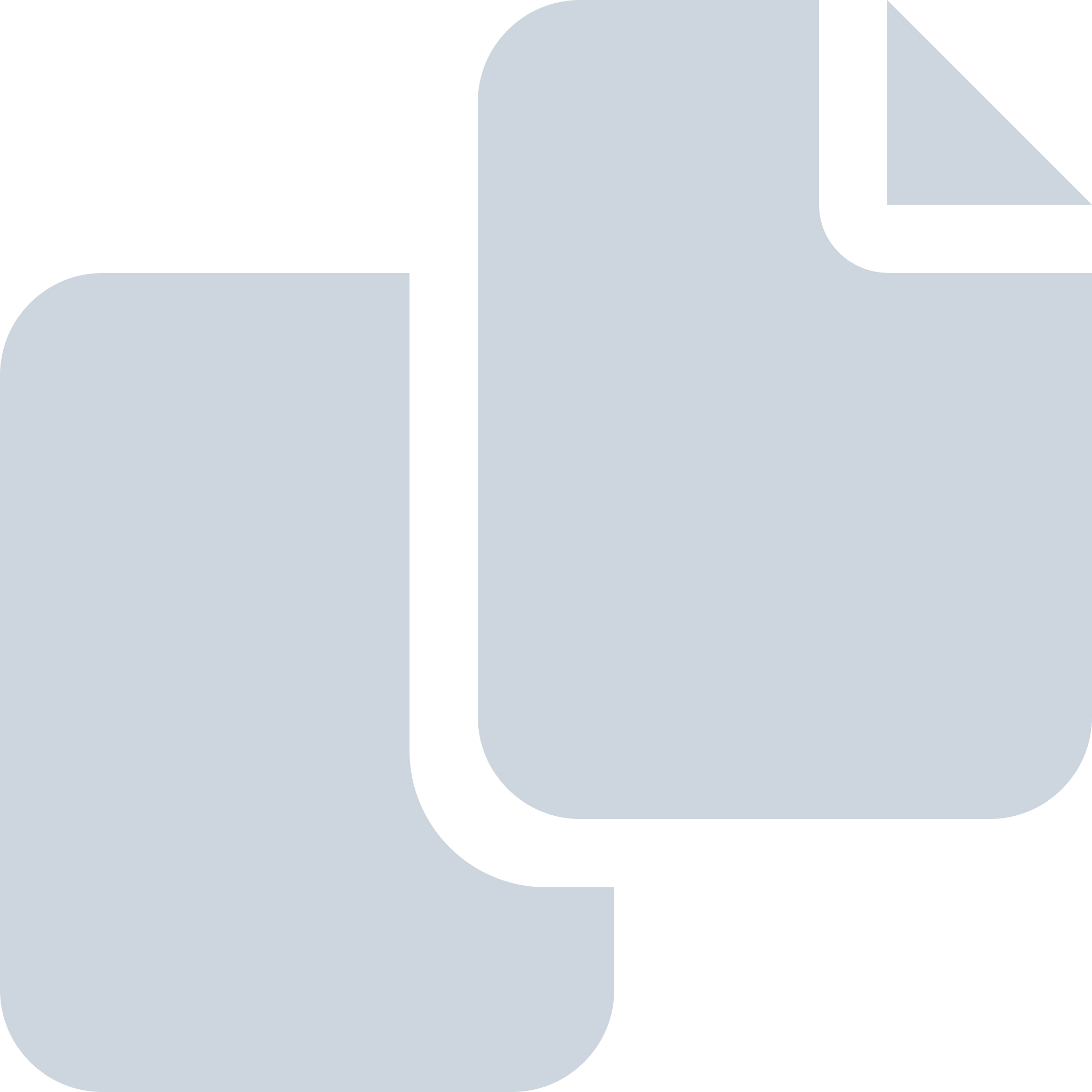 Periode: februari 2020#Naam van documentPub. datumInfo1.E03 Beantwoording vragen CU-SGP Huisartsenzorg in Noordoostpolder DEF07-02-2020PDF,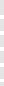 120,32 KB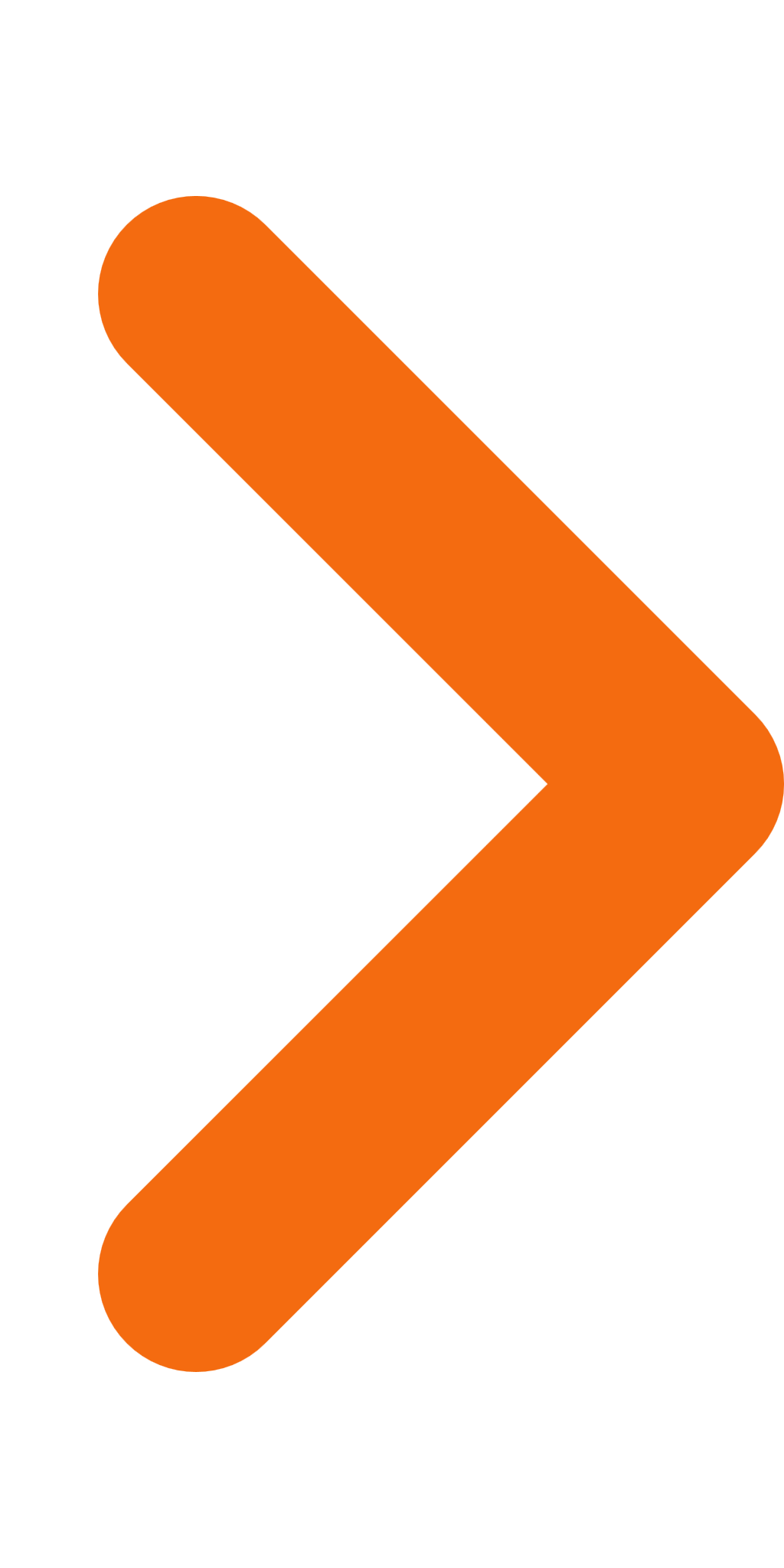 2.E02 Beantwoording vragen CU-SGP over kostenverdeling Veiligheidsregio Flevoland06-02-2020PDF,71,05 KB3.E01 00 Beantwoording vragen PvdA over voortgangsrapportage opdracht burgemeester27-02-2020PDF,101,82 KB